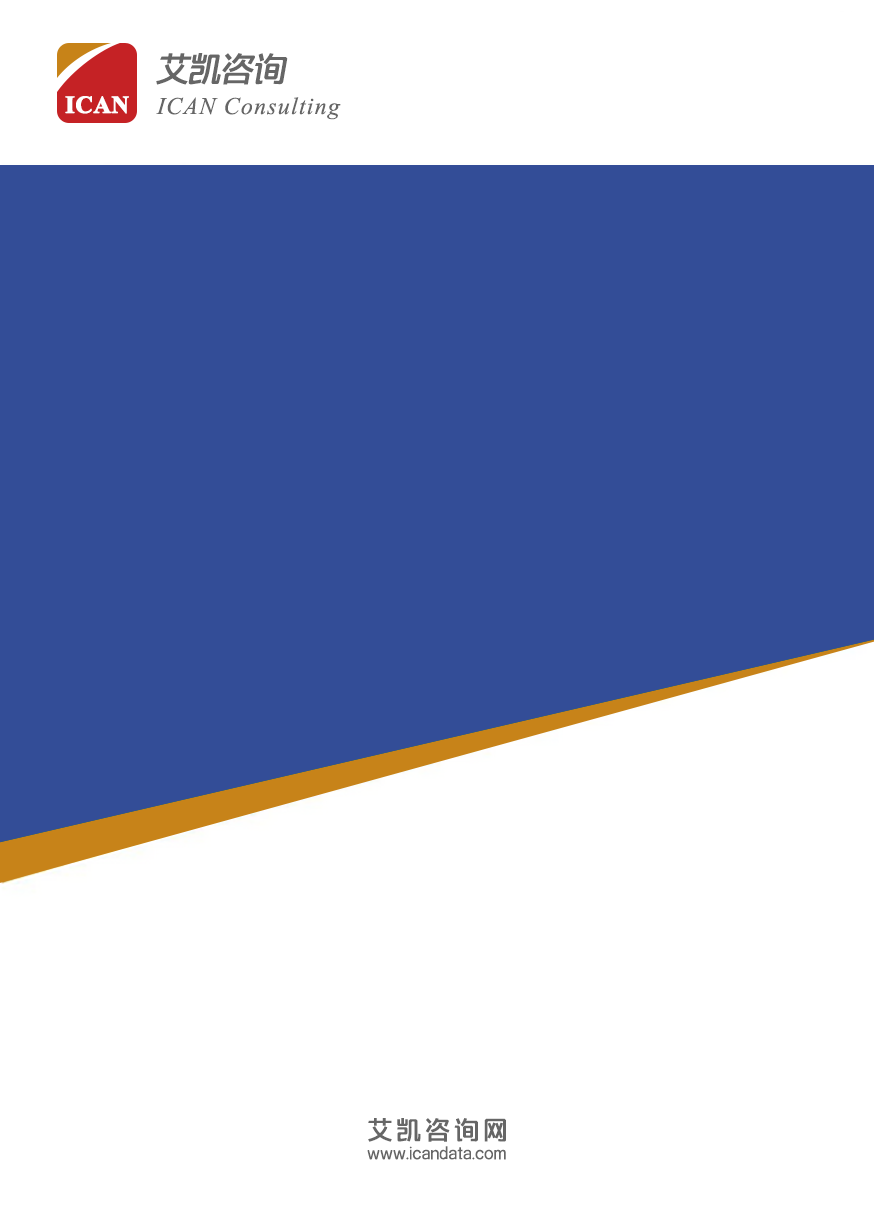 2024-2030年中国褐煤干燥体制行业市场发展现状及投资前景咨询报告 报告说明《2024-2030年中国褐煤干燥体制行业市场发展现状及投资前景咨询报告》是艾凯咨询集团经过数月的周密调研，结合国家统计局，行业协会，工商，税务海关等相关数据，由行业内知名专家撰写而成。报告意于成为从事本行业人士经营及投资提供参考的重要依据。报告主要可分为四大部分，首先，报告对本行业的特征及国内外市场环境进行描述；其次，是本行业的上下游产业链，市场供需状况及竞争格局从宏观到细致的详尽剖析，接着报告中列出数家该行业的重点企业，分析相关经营数据；最后，对该行业未来的发展前景，投资风险给出指导建议。相信该份报告对您把握市场脉搏，知悉竞争对手，进行战略投资具有重要帮助。在线阅读：https://www.icandata.com/view/370264.html报告目录第一章 产业定位及特征分析第一节 褐煤干燥体制定义及分类一、产品定义二、产品分类第二节 产业管理及政策概述一、褐煤干燥体制行业管理体制二、褐煤干燥体制行业主管部门二、褐煤干燥体制行业法规和政策第三节 褐煤干燥体制市场发展历程及周期性分析一、细分市场发展历程二、产品周期性分析第四节 褐煤干燥体制行业特征分析一、褐煤干燥体制行业生命周期分析二、褐煤干燥体制季节性消费特征分析三、褐煤干燥体制政策准入机制分析四、褐煤干燥体制经营模式分析五、褐煤干燥体制技术门槛分析第二章 2018-2023年中国褐煤干燥体制发展环境分析第一节 经济环境一、世界经济形势分析一、中国经济发展现状一、经济结构转型分析一、宏观经济发展预测第二节 褐煤干燥体制税收及进出口关税第三节 社会环境第四节 褐煤干燥体制技术发展现状一、褐煤干燥体制行业技术发展二、 褐煤干燥体制 生产工艺一、褐煤干燥体制技术发展趋势第三章 2023年全球褐煤干燥体制行业市场发展分析第一节 全球褐煤干燥体制行业市场运行分析一、2018-2023年全球褐煤干燥体制行业供需状况分析二、2018-2023年全球褐煤干燥体制行业规模状况分析三、全球褐煤干燥体制行业技术发展分析四、2023年全球褐煤干燥体制行业产业结构分析第二节 全球褐煤干燥体制行业市场格局分析一、全球褐煤干燥体制市场价格影响因素分析二、2023年全球褐煤干燥体制区域消费格局分析三、2023年全球褐煤干燥体制行业重点企业或品牌一览第三节 中国褐煤干燥体制行业出口全球市场发展策略一、中国褐煤干燥体制行业出口存在的问题二、中国褐煤干燥体制行业出口发展策略第四章 2023年我国褐煤干燥体制行业发展现状第一节 中国褐煤干燥体制行业发展概述一、中国褐煤干燥体制行业发展现状二、中国褐煤干燥体制发展面临问题三、2018-2023年中国褐煤干燥体制行业市场规模四、中国褐煤干燥体制行业需求客户第二节 我国褐煤干燥体制行业发展状况一、2018-2023年中国褐煤干燥体制行业产值情况二、2023年我国褐煤干燥体制产值区域分布分析第三节 2018-2023年中国褐煤干燥体制行业产量分析第四节 2023年中国褐煤干燥体制行业需求分析一、2018-2023年我国褐煤干燥体制行业需求分析二、2018-2023年我国褐煤干燥体制市场价格走势分析第五章 褐煤干燥体制行业竞争态势分析第一节 褐煤干燥体制行业集中度分析一、褐煤干燥体制市场集中度分析二、褐煤干燥体制企业分布区域集中度分析三、褐煤干燥体制区域消费集中度分析第二节 褐煤干燥体制行业主要企业竞争力分析一、重点企业资产总额对比分析二、重点企业从业人员对比分析三、重点企业全年营业收入对比分析四、重点企业利润总额对比分析五、重点企业综合竞争力对比分析第三节 褐煤干燥体制行业竞争格局分析一、2023年褐煤干燥体制行业竞争分析二、2023年中外褐煤干燥体制产品竞争分析三、2023年我国褐煤干燥体制市场竞争分析四、近年国内褐煤干燥体制行业重点企业发展动向第六章 中国褐煤干燥体制所属行业整体运行指标分析第一节 2018-2023年中国褐煤干燥体制所属行业总体规模分析一、所属行业企业数量结构分析二、所属行业生产规模分析第二节 2018-2023年中国褐煤干燥体制所属行业产销分析一、所属行业产成品情况总体分析二、所属行业产品销售收入总体分析第三节 2018-2023年中国褐煤干燥体制所属行业财务指标总体分析一、所属行业盈利能力分析二、所属行业偿债能力分析三、所属行业营运能力分析四、所属行业发展能力分析第四节 产销运存分析一、2018-2023年褐煤干燥体制所属行业产销情况二、2018-2023年褐煤干燥体制所属行业库存情况三、2018-2023年褐煤干燥体制所属行业资金周转情况第五节 2024-2030年褐煤干燥体制所属行业盈利水平预测分析第七章 中国褐煤干燥体制所属行业进出口分析第一节 中国褐煤干燥体制所属行业进出口总体情况第二节 中国褐煤干燥体制所属行业出口分析一、中国褐煤干燥体制所属行业出口情况二、中国褐煤干燥体制所属行业出口结构第三节 中国褐煤干燥体制所属行业进口分析一、中国褐煤干燥体制所属行业进口情况二、中国褐煤干燥体制所属行业进口结构第四节 中国褐煤干燥体制所属进出口前景分析第八章 褐煤干燥体制重点企业发展分析第一节 A公司一、企业发展概况二、企业经营现状分析三、企业主营业务分析四、企业发展战略第二节 B公司一、企业发展概况二、企业经营现状分析三、企业主营业务分析四、企业发展战略第三节 C公司一、企业发展概况二、企业经营现状分析三、企业主营业务分析四、企业发展战略第四节 D公司一、企业发展概况二、企业经营现状分析三、企业主营业务分析四、企业发展战略第五节 E公司一、企业发展概况二、企业经营现状分析三、企业主营业务分析四、企业发展战略第六节 F公司一、企业发展概况二、企业经营现状分析三、企业主营业务分析四、企业发展战略第七节 G公司一、企业发展概况二、企业经营现状分析三、企业主营业务分析四、企业发展战略第八节 L公司一、企业发展概况二、企业经营现状分析三、企业主营业务分析四、企业发展战略第九章 2018-2023年中国褐煤干燥体制行业产业链及区域竞争全景分析第一节 褐煤干燥体制行业产业链概况一、褐煤干燥体制行业产业链模型及产业链图二、褐煤干燥体制行业上游重点行业分析三、褐煤干燥体制行业下游重点行业分析四、上下游与褐煤干燥体制行业发展关系研究第二节 褐煤干燥体制行业相关行业或替代品行业发展分析第三节 褐煤干燥体制行业细分产品分析第四节 褐煤干燥体制行业区域发展分析一、华东地区分析1、市场发展经济环境分析2、市场规模分析3、发展趋势分析二、华南地区现状分析1、市场发展经济环境分析2、市场规模分析3、发展趋势分析三、华中地区现状分析1、市场发展经济环境分析2、市场规模分析3、发展趋势分析四、华北地区现状分析1、市场发展经济环境分析2、市场规模分析3、发展趋势分析五、西部地区现状分析1、市场发展经济环境分析2、市场规模分析3、发展趋势分析六、东北地区现状分析1、市场发展经济环境分析2、市场规模分析3、发展趋势分析第十章 2024-2030年中国褐煤干燥体制行业发展预测分析第一节 2024-2030年中国褐煤干燥体制行业产量预测第二节 2024-2030年中国褐煤干燥体制行业需求量预测第三节 2024-2030年中国褐煤干燥体制行业规模预测第四节 2024-2030年中国褐煤干燥体制行业竞争预测第五节 2024-2030年中国褐煤干燥体制行业发展趋势第六节 2024-2030年中国褐煤干燥体制行业价格或价格指数预测第十一章 褐煤干燥体制行业投资前景研究及销售战略分析第一节 影响褐煤干燥体制行业发展的主要因素一、影响褐煤干燥体制行业运行的有利因素二、影响褐煤干燥体制行业运行的稳定因素三、影响褐煤干燥体制行业运行的不利因素四、我国褐煤干燥体制行业发展面临的挑战五、我国褐煤干燥体制行业发展面临的机遇第二节 行业投资形势分析一、2018-2023年中国行业投资规模二、行业投资壁垒三、行业SWOT分析四、行业五力模型分析第三节 2024-2030年褐煤干燥体制行业投资效益分析第四节 2024-2030年褐煤干燥体制行业投资前景研究第五节 褐煤干燥体制行业投资前景预警一、2024-2030年褐煤干燥体制行业市场风险预测二、2024-2030年褐煤干燥体制行业政策风险预测三、2024-2030年褐煤干燥体制行业经营风险预测四、2024-2030年褐煤干燥体制行业技术风险预测五、2024-2030年褐煤干燥体制行业竞争风险预测六、2024-2030年褐煤干燥体制行业其他风险预测第六节 市场策略分析一、褐煤干燥体制价格策略分析二、褐煤干燥体制渠道策略分析第七节 销售策略分析一、媒介选择策略分析二、产品定位策略分析三、企业宣传策略分析第八节 提高褐煤干燥体制企业竞争力的策略一、提高中国褐煤干燥体制企业核心竞争力的对策二、褐煤干燥体制企业提升竞争力的主要方向三、影响褐煤干燥体制企业核心竞争力的因素及提升途径四、提高褐煤干燥体制企业竞争力的策略第九节 对我国褐煤干燥体制品牌的战略思考一、褐煤干燥体制实施品牌战略的意义二、褐煤干燥体制企业品牌的现状分析三、我国褐煤干燥体制企业的品牌战略四、褐煤干燥体制品牌战略管理的策略图表目录：图表1：2018-2023年全球褐煤干燥体制行业市场规模分析图表2：2023年全球褐煤干燥体制行业规模区域分布图表3：2018-2023年中国褐煤干燥体制行业产量情况图表4：2018-2023年中国褐煤干燥体制行业需求情况图表5：2018-2023年中国褐煤干燥体制行业规模情况图表6：2024-2030年中国褐煤干燥体制行业产量预测图表7：2024-2030年中国褐煤干燥体制行业需求预测图表8：2024-2030年中国褐煤干燥体制行业规模预测分析图表9：2024-2030年中国褐煤干燥体制行业价格预测省略更多图表在线阅读：https://www.icandata.com/view/370264.html研究方法系统分析方法比较分析方法具体与抽象方法分析与综合方法归纳与演绎方法定性分析与定量分析方法预测研究方法数据来源艾凯咨询集团长期监测采集的数据资料；对行业内相关的专家、厂商、渠道商、业务（销售）人员及客户进行访谈，获取最新的一手市场资料；行业协会、国家统计局、海关总署、国家发改委、工商总局等政府部门和官方机构的数据与资料；行业公开信息；行业企业及上、下游企业的季报、年报和其它公开信息；各类中英文期刊数据库、图书馆、科研院所、高等院校的文献资料；行业资深专家公开发表的观点；对行业的重要数据指标进行连续性对比，反映行业发展趋势；中华人民共和国国家统计局 http://www.stats.gov.cn中华人民共和国国家工商行政管理总局 http://www.saic.gov.cn中华人民共和国海关总署 http://www.customs.gov.cn中华人民共和国商务部 http://www.mofcom.gov.cn中国证券监督管理委员会 http://www.csrc.gov.cn中华人民共和国商务部 http://www.mofcom.gov.cn世界贸易组织 https://www.wto.org联合国统计司 http://unstats.un.org联合国商品贸易统计数据库 http://comtrade.un.org关于艾凯咨询网艾凯咨询网（www.icandata.com）隶属艾凯咨询集团（北京华经艾凯企业咨询有限公司），艾凯咨询集团专注提供大中华区产业经济情报，为企业商业决策赋能，是领先的市场研究报告和竞争情报提供商。艾凯咨询集团为企业提供专业投资咨询报告、深度研究报告、市场调查、统计数据等。艾凯咨询网每天更新大量行业分析报告、图表资料、竞争情报、投资情报等，为用户及时了解迅速变化中的世界和中国市场提供便利，为企业商业决策赋能。研究力量高素质的专业的研究分析团队，密切关注市场最新动向。在多个行业，拥有数名经 验丰富的专业分析师。对于特定及专属领域，我们有国内外众多合作研究机构，同时我们聘 请数名行业资深专家顾问，帮助客户分清市场现状和趋势，找准市场定位和切入机会，提出 合适中肯的建议，帮助客户实现价值，与客户一同成长。我们的优势权威机构 艾凯咨询集团二十年深厚行业背景;数量领先 囊括主流研究报告和权威合作伙伴;服务齐全 促销、推荐指数、积分、网上支付等;良好声誉 广泛知名度、满意度，众多新老客户。艾凯咨询产品订购单您好，感谢选购艾凯咨询产品，艾凯咨询集团为企业商业决策赋能。请详细填写以下客户信息（包括公司名称、开票信息、邮寄地址等）并加盖公司公章后扫描（或拍照）发送邮件到：sales@icandata.com，以便我们尽快安排发送报告，谢谢您的合作！银行汇款开户行：中国工商工商银行北京八角支行账　户：华经艾凯（北京）企业咨询有限公司账　号：02002 18709 20002 7301报告名称2024-2030年中国褐煤干燥体制行业市场发展现状及投资前景咨询报告出版日期月电子版价格8000元纸介版价格8000元纸介+电子版价格8500元英文版价格4500美元订购电话400-700-0142  010-80392465客户资料客户资料客户资料客户资料客户资料公司名称税　　号单位地址增值税专用发票填写电话号码增值税专用发票填写开户银行增值税专用发票填写银行账号增值税专用发票填写邮寄地址电子邮箱收 件 人收件人电话产品情况产品情况产品情况产品情况产品情况报告名称2024-2030年中国褐煤干燥体制行业市场发展现状及投资前景咨询报告2024-2030年中国褐煤干燥体制行业市场发展现状及投资前景咨询报告2024-2030年中国褐煤干燥体制行业市场发展现状及投资前景咨询报告2024-2030年中国褐煤干燥体制行业市场发展现状及投资前景咨询报告报告编号370264370264370264370264报告格式□纸介版  □电子版  □纸介+电子版□纸介版  □电子版  □纸介+电子版□纸介版  □电子版  □纸介+电子版□纸介版  □电子版  □纸介+电子版报告单价订购份数订单总价发送方式□快递  □电子邮件是否开具发票备注说明：付款后请将付款底单（或电子回单）通过邮件告之我司，以便我们及时为您发送报告。邮箱地址：sales@icandata.com联系电话：400-700-0142  010-80392465  备注说明：付款后请将付款底单（或电子回单）通过邮件告之我司，以便我们及时为您发送报告。邮箱地址：sales@icandata.com联系电话：400-700-0142  010-80392465  备注说明：付款后请将付款底单（或电子回单）通过邮件告之我司，以便我们及时为您发送报告。邮箱地址：sales@icandata.com联系电话：400-700-0142  010-80392465  备注说明：付款后请将付款底单（或电子回单）通过邮件告之我司，以便我们及时为您发送报告。邮箱地址：sales@icandata.com联系电话：400-700-0142  010-80392465  备注说明：付款后请将付款底单（或电子回单）通过邮件告之我司，以便我们及时为您发送报告。邮箱地址：sales@icandata.com联系电话：400-700-0142  010-80392465  